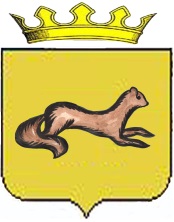 АДМИНИСТРАЦИЯ ОБОЯНСКОГО РАЙОНА КУРСКОЙ ОБЛАСТИПОСТАНОВЛЕНИЕот 12.10.2020 № 411г. ОбояньО внесении изменений в постановление Администрации Обоянского района Курской области от 07.10.2016 № 395В соответствии с Федеральными законами от 24.07.2007 № 209-ФЗ "О развитии малого и среднего предпринимательства в Российской Федерации" и от 22.07.2008 № 159-ФЗ "Об особенностях отчуждения недвижимого имущества, находящегося в государственной собственности субъектов Российской Федерации или в муниципальной собственности и арендуемого субъектами малого и среднего предпринимательства, и о внесении изменений в отдельные законодательные акты Российской Федерации", постановлением Правительства Курской области от 26.12.2008 № 209 "Об утверждении Порядка формирования, ведения, обязательного опубликования перечня государственного имущества, предназначенного для передачи во владение и (или) пользование субъектам малого и среднего предпринимательства", учитывая протокол от 17.08.2020 №1 заседания рабочей группы по вопросу оказания имущественной поддержки субъектам малого и среднего предпринимательства на территории муниципального района «Обоянский район» Курской области Администрация Обоянского района Курской областиПОСТАНОВЛЯЕТ:1. Внести изменения в постановление Администрации Обоянского района Курской области от 07.10.2016 №395 «Об утверждении перечня муниципального имущества муниципального района «Обоянский район» Курской области, подлежащего предоставлению во владение и (или) пользование на долгосрочной основе субъектам малого и среднего предпринимательства и организациям, образующим инфраструктуру поддержки субъектов малого и среднего предпринимательства», изложив приложение №1 в новой редакции (приложение №1).2. Контроль исполнения настоящего постановления возложить на Первого заместителя Главы Администрации Обоянского района – начальника Управления аграрной и инвестиционной политики В.И. Черных.3. Настоящее постановление вступает в силу со дня его подписания и подлежит официальному размещению в информационно-телекоммуникационной сети "Интернет" на официальном сайте муниципального образования "Обоянский район" Курской области, опубликованию в газете "Обоянская газета".И.о. Главы Обоянского района                                                         В.И. ЧерныхЕ.Н. Кобзева8 (47141) 2-36-09